Department of Human Services and Counseling   Bilingual Education Extension           		Code BIL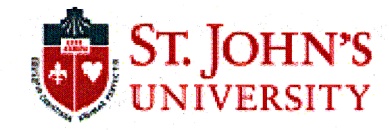    (Track 2)   Number of Credits in Program:  15Name: _______________________________________	Email:  ________________________________________	X Number: _____________________________________	Address: _______________________________________		Advisor:  _______________________________________ 		    _______________________________________	Date of Matriculation: ____________________________	Phone:  _________________________________________					  Student’s Signature______________________________________Date________________________ Advisor’s Signature_____________________________________ Date________________________		Foundations (15 credits)Semester/SequenceDate Completed/Grade**EDU 9001:   Foundations of Bilingual and Second Language EducationEDU 9002:   Psychology and Sociology of Language and BilingualismEDU 9005:   Teaching English to Speakers of Other Languages: Theory and PracticeEDU 9009:   Teaching Strategies in the ESL and Bilingual Classroom: Science, Mathematics, and Social StudiesEDU 9012:   Methods of Language and Academic Assessment for English Language and Exceptional                       Learners